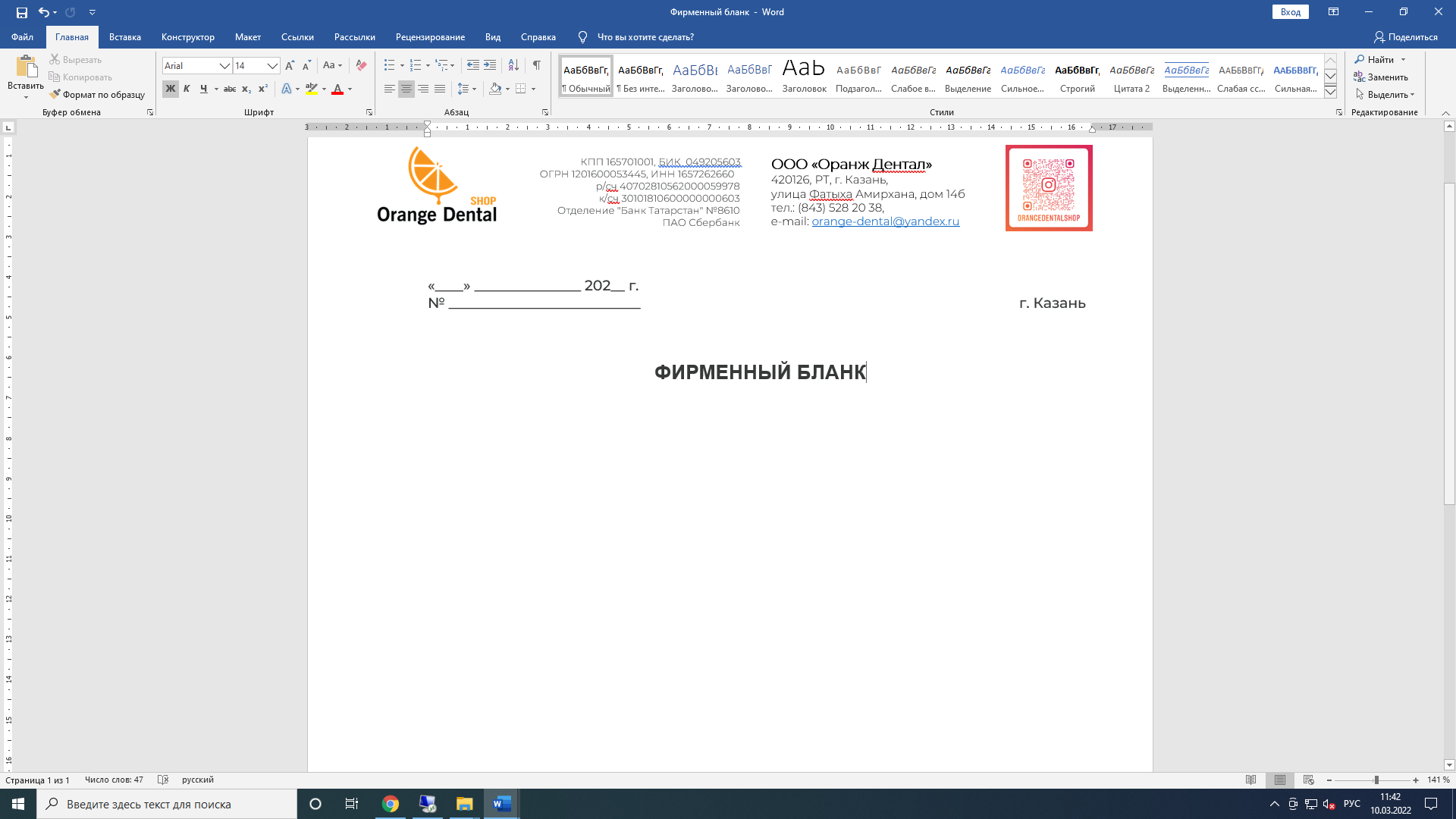 Директору ООО «Оранж Дентал» А. Р. Нигметзяновойот __________________________________	             (наименовании организации)ИНН/КПП ____________________________телефон   ____________________________e-mail      _____________________________                          (указанный при регистрации и оплате)ЗАЯВЛЕНИЕ О ВОЗВРАТЕ ДЕНЕЖНЫХ СРЕДСТВПросим вернуть перечисленные денежные средство по заказу /счету 
№_____________ от «___» _______________ 202_г,  в связи с (указать причину отказа)__________________________________________ _______________________________________________________________________по следующим реквизитам:Наименование получателя ___________________________________________ИНН получателя ___________________________КПП получателя ___________________________Наименование банка _______________________БИК банка _______________________________Корсчет банка ____________________________Расчетный счет ___________________________Руководитель        ____________________ (_________________________________)                                                          подпись                                (расшифровка подписи Ф.И.О.)Главный бухгалтер ___________________ (_________________________________)                                                         подпись                                 (расшифровка подписи Ф.И.О.)М.П.Ф.И.О. исполнителяКонтактный телефон